Муниципальное автономное дошкольное образовательное учреждение Городского округа «город Ирбит» Свердловской области «Детский сад № 23»Музыкальный руководительБахтина Т.М.«Мамин день – 8 Марта!»Весенний лучик пусть пробьется
Пусть не скрывает солнце тень.С утра пусть каждый улыбнется –
Сегодня праздник – женский день!Наступила долгожданная весна. А это значит, что в начале марта мы отмечаем самый весенний, самый нежный и самый красивый праздник. 8 Марта — это день, когда дети ждут, чтобы поздравить своих любимых мам, бабушек. Особых поздравлений удостаиваются наши любимые мамочки, ведь для каждого человека мама – самый близкий и родной человек на земле.В нашем детском саду «Звёздочка» состоялись праздники, где дети рассказывали праздничные стихотворения, пели красивые песни, танцевали и участвовали вместе со своими мамами в играх и конкурсах. Не обошлось и без подарков! В конце ребята вручили мамам подарки, сделанные своими руками. На такой красивой ноте завершился наш весенний праздник, доставивший много радости и приятных впечатлений всем гостям.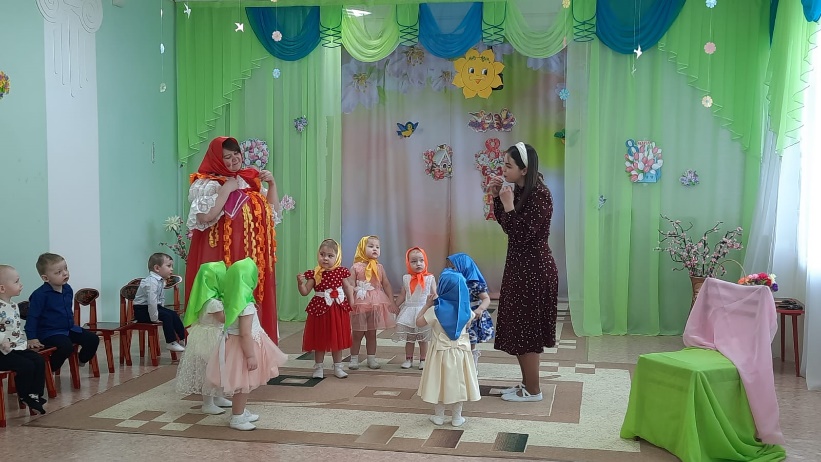 «В гости к нам пришла Матрёшка»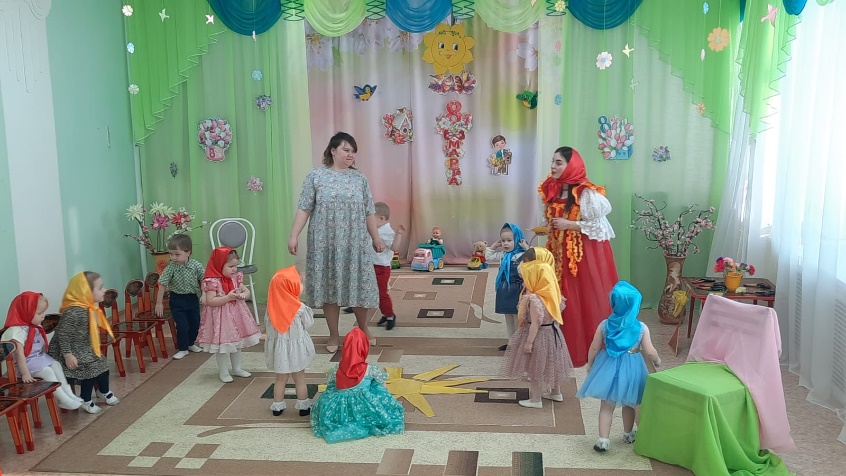 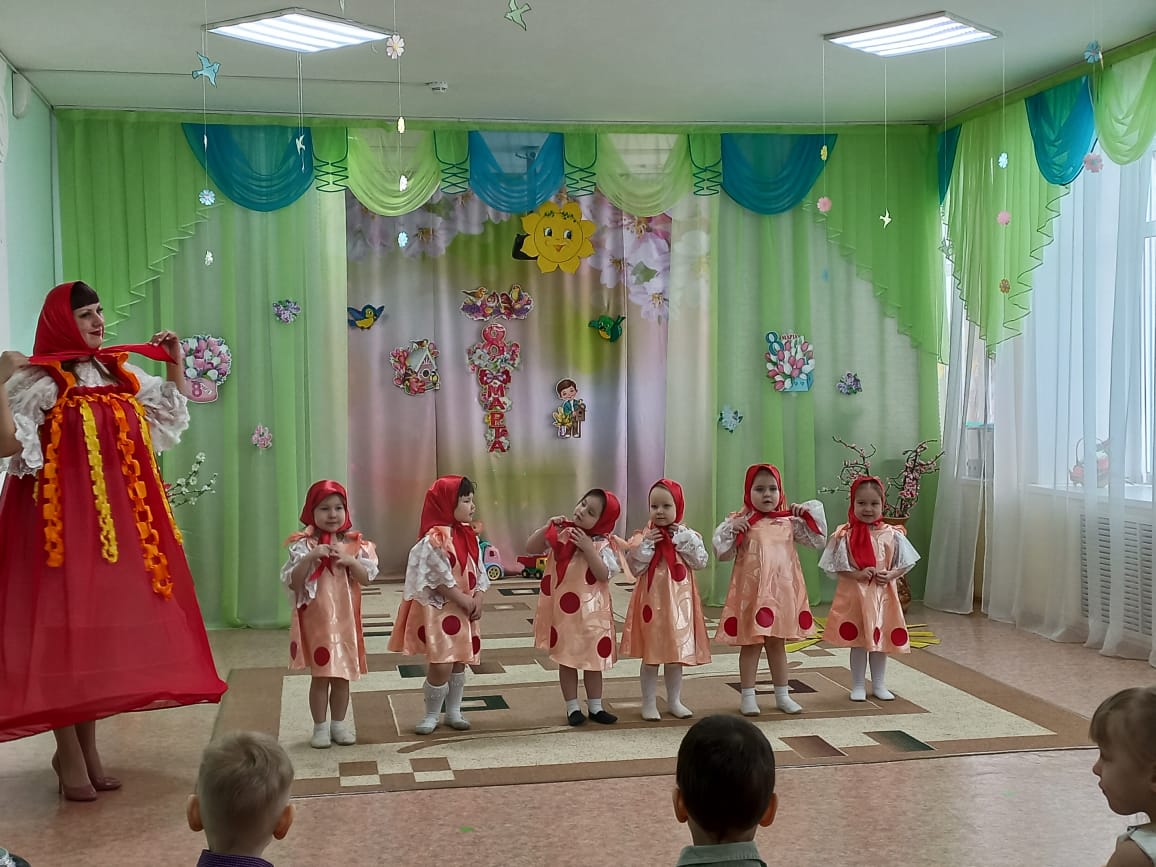 Танец «Мы весёлые Матрёшки, ладушки, ладушки!»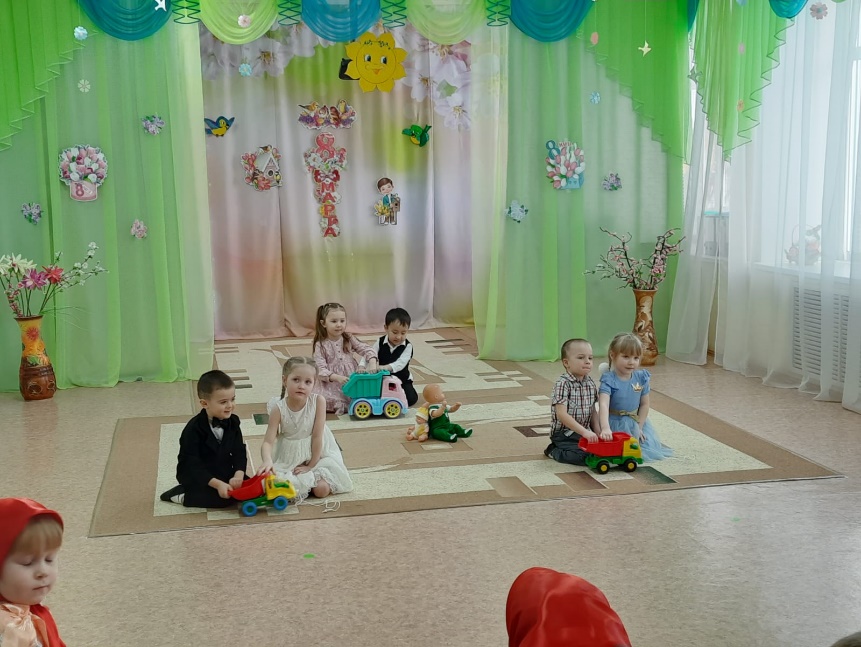 «Танец с машинками и куклами»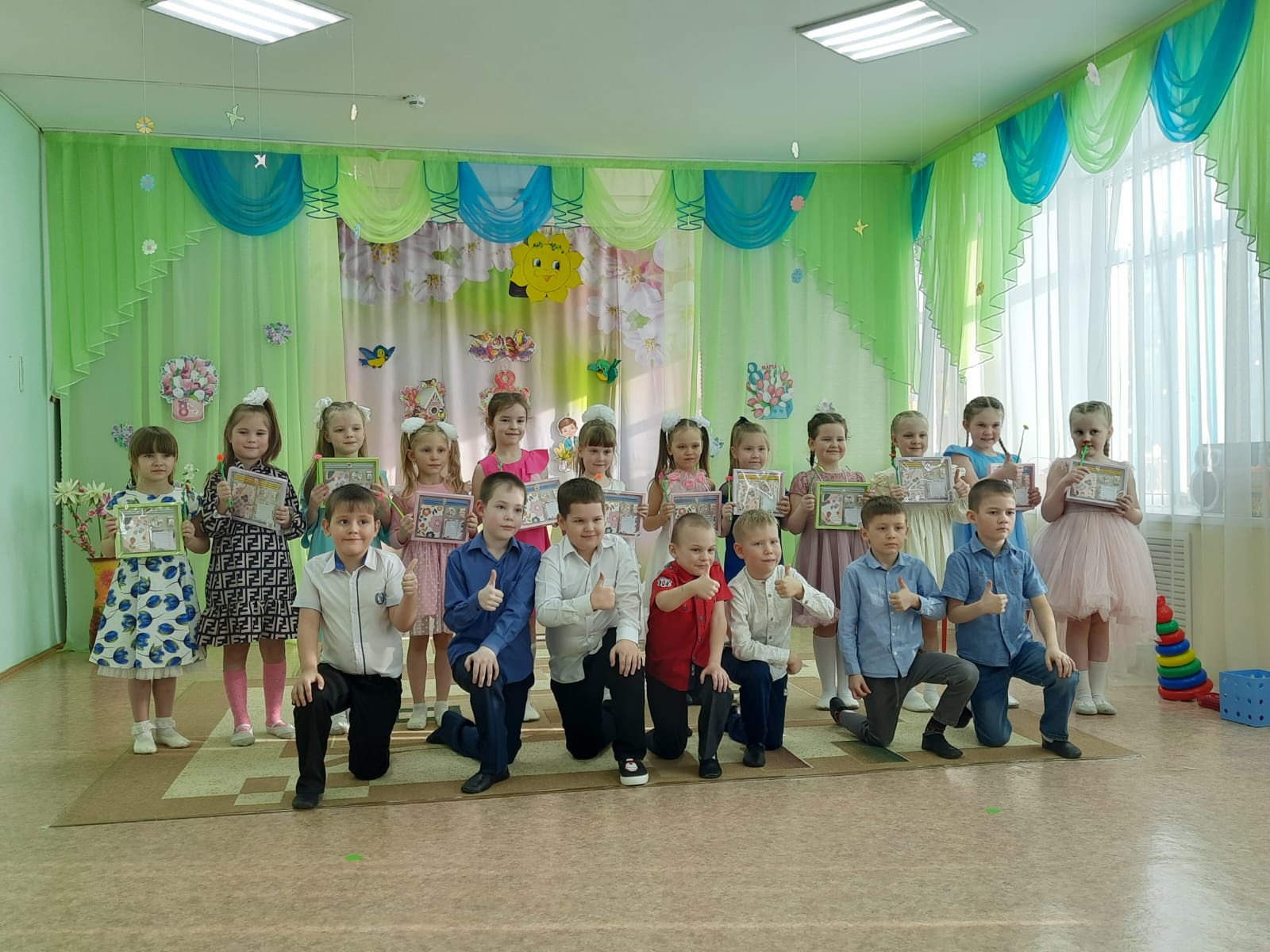 «Праздничный букет для любимой мамочки!»